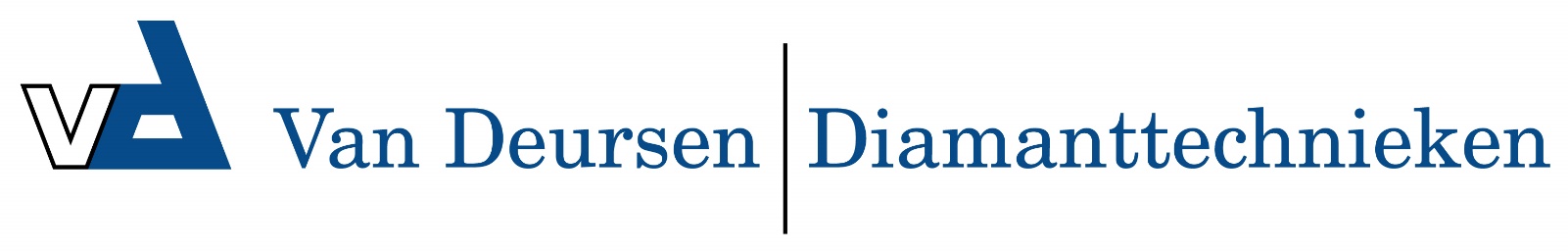 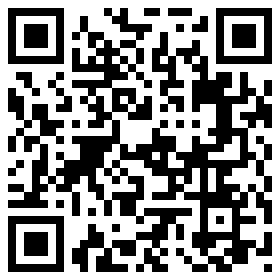 RB350ST-DR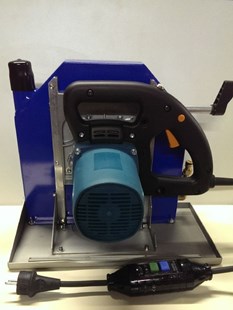 TypeRB350ST-DRMotor2100 WattMax. diameter350 mmMax. zaagdiepte    140 mmToerental3800/minGewicht10 kgGebruikdroog/nat